   ПОСТАНОВЛЕНИЕ             с.Морты                             КАРАР № 4                                                                                от 16 марта  2022 годаОб отмене Постановления Исполнительного комитета Мортовского  сельского поселения Елабужского муниципального района Республики Татарстан  от 16.07.2013  № 7 «Об утверждении административного регламента предоставления муниципальной услуги по оформлению документов для регистрационного учёта граждан по месту пребывания и по месту жительства на территории поселения, для снятия регистрационного учёта»Рассмотрев протест Елабужского городского прокурора и в соответствии с требованиями действующего законодательства Российской Федерации, Исполнительный комитет Мортовского  сельского поселения Елабужского муниципального района Республики ТатарстанПОСТАНОВЛЯЕТ:1. Постановление Исполнительного комитета Мортовского  сельского поселения Елабужского муниципального района Республики Татарстан  № 7 от 16.07.2013 г. «Об утверждении административного регламента предоставления муниципальной услуги по оформлению документов для регистрационного учёта граждан по месту пребывания и по месту жительства на территории поселения, для снятия регистрационного учёта» признать утратившим силу.2. Настоящее постановление подлежит официальному опубликованию.3. Контроль за исполнением настоящего постановления оставляю за собой.Руководитель 		           		       		Ф.Ф.Закиров ИСПОЛНИТЕЛЬНЫЙ КОМИТЕТ  МОРТОВСКОГО  СЕЛЬСКОГО ПОСЕЛЕНИЯ ЕЛАБУЖСКОГО МУНИЦИПАЛЬНОГО РАЙОНАРЕСПУБЛИКИ ТАТАРСТАН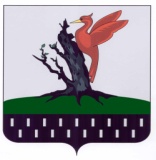 ТАТАРСТАН РЕСПУБЛИКАСЫАЛАБУГА МУНИЦИПАЛЬ РАЙОНЫ МОРТ АВЫЛ ҖИРЛЕГЕ БАШКАРМА КОМИТЕТЫ